1°) Probabilité de l’événement  "3 <  < 4"2°) Probabilité des événements  "<3" et ">4"Déterminer  tel que P( ) = 0,95	Compléments Obtenir la représentation graphique de la fonction de densité de Probabilité de l’événement  "3 < X < 4" en utilisant la fonction de densité et les intégrales	Commentaires	Problèmes pouvant être rencontrés ProbabilitésLoi normaleTI-84+ français?On suppose que la masse (en kg),  d'un bébé à la naissance suit la loi normale de paramètre m = 3,35 et ² = 0,10891°) Déterminer la probabilité qu'un bébé pèse à la naissance entre 3 kg et 4 kg (arrondie au millième)2°) a) Déterminer la probabilité qu'un bébé pèse à la naissance moins de 3 kg (arrondie au millième)2°) b) Déterminer la probabilité qu'un bébé pèse à la naissance plus de 4 kg (arrondie au millième)3°) Déterminer la masse  tel que la probabilité qu'un bébé à la naissance pèse moins de  est de 0,95. ?Instruction  DISTR (touches 2ND  VARS ) Sélectionner à l’aide des curseurs 2 : normalFRép(  et ENTER puis renseigner : (valeur inférieure, valeur supérieure, moyenne, écart type)Séquence :  3   ,   4   ,   3.35   ,      )  ) puis ENTERSyntaxe de l'instruction : normalFrep(Valeur inf, Valeur sup, moyenne, écart type)Attention, le paramètre utilisé en terminale est la variance et non pas l'écart type.La probabilité qu'un bébé pèse à la naissance entre 3 kg et 4 kg est de 0,831. 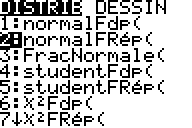 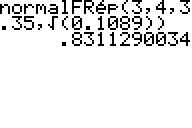 Pour calculer P(<3) on peut saisir comme borne inférieure une valeur très petite par exemple -1099.Utiliser l'instruction : normalFrep(-10^99, Valeur sup, moyenne, écart type)Menu  DISTR (touches 2ND  VARS )Sélectionner à l’aide des curseurs .2 : normalFRép(  et ENTER.puis séquence :  -10 ^ 99   ,   3   ,   3.35   ,     )  ) puis ENTERLa probabilité qu'un bébé pèse à la naissance moins de 3 kg est 0,144.Pour calculer P( > 4) on peut saisir comme borne supérieure une valeur très grande par exemple 1099.Utiliser l'instruction : normalFrep(Valeur inf, 10^99, moyenne, écart type)Menu  DISTR (touches 2ND  VARS) Sélectionner à l’aide des curseurs .2 : normalFRép(  et ENTER.puis séquence :  4   ,   10 ^ 99   ,   3.35   ,     )  ) puis ENTERLa probabilité qu'un bébé pèse à la naissance plus de 4 kg est 0,024.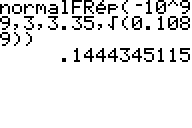 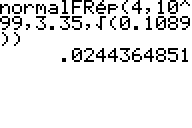 Utiliser l'instruction : FracNormale(probabilité, moyenne, écart type)Menu  DISTR (touches 2ND  VARS) Sélectionner à l’aide des curseurs .3 : FracNormale(  et ENTER.puis séquence :  0,95   ,   3.35   ,     )  )  puis ENTERIl y a 95% de chance qu'un bébé pèse moins de 3,893 kg à la naissance.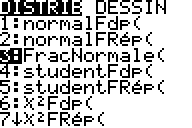 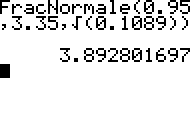 Touche  f (x)  puis saisir la densité de probabilité :Utiliser l'instruction : normalFdp(variable, moyenne, écart type)Menu  DISTR (touches 2ND  VARS) Sélectionner à l’aide des curseurs 1 : normalFdp(  et ENTER.puis séquence :  X   ,   3.35   ,      )  )  puis ENTERInstruction WINDOW Régler les paramètres comme sur l’écran ci-contre (y de 0 à 10)Xmin = m-4σ soit 3.35-4×≃2.03Xmax = m+4σ  soit 3.35+4×≃4.67Remarque : On a choisi ces bornes car l'intervalle [m-4σ ; m+4σ] contient la quasi-totalité des valeurs (plus de 99,99%).   Tracer la courbe de la densité de probabilité avec le menu ZOOM, sélectionner 0 : ZMinMax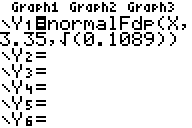 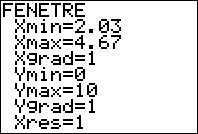 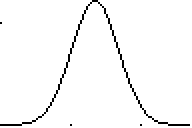 Instruction CALC (touches 2ND  TRACE ). Sélectionner à l'aide des curseurs 7 :  et ENTER.Renseigner Borne Inf ? par 3 et Borne Sup par 4On retrouve la probabilité calculée auparavant.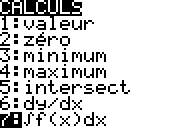 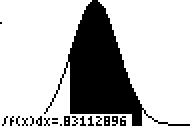 Il est possible de visualiser le calcul de la probabilité cherchée à l'aide du menu Ombre. Utiliser l'instruction : OmbreNorm(Borne inf, Borne Sup, moyenne, écart type)Menu  DISTR (touches 2ND  VARS ) puis DESSINSélectionner à l’aide des curseurs 1 : OmbreNorm (  et ENTER.puis séquence :  3   ,   4 , 3.35   ,     )  ) puis ENTERDISTR  puis DESSIN et 1 : OmbreNorm  Le réglage de la fenêtre est identique à celui utilisé précédemment.Remarque : il n’est pas nécessaire, avec cette instruction, d’avoir saisi la densité de la loi normale dans l’éditeur de fonctions)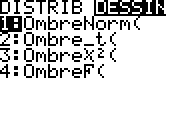 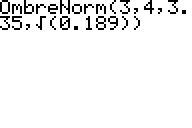 Pour obtenir les valeurs de P(<3) et P(>4), on a calculé P(-1099 <  < 3) et P(4 <  < 1099), l'erreur commise étant négligeable.A la place de -1099(respectivement 1099), on peut mettre la valeur m ─ 4σ (respectivement m + 4σ).Err: INVALIDE lors de l'utilisation de l'intégrale.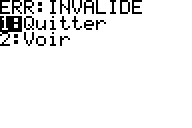 La borne supérieure de l'intégrale doit être comprise dans la fenêtre d'affichage.